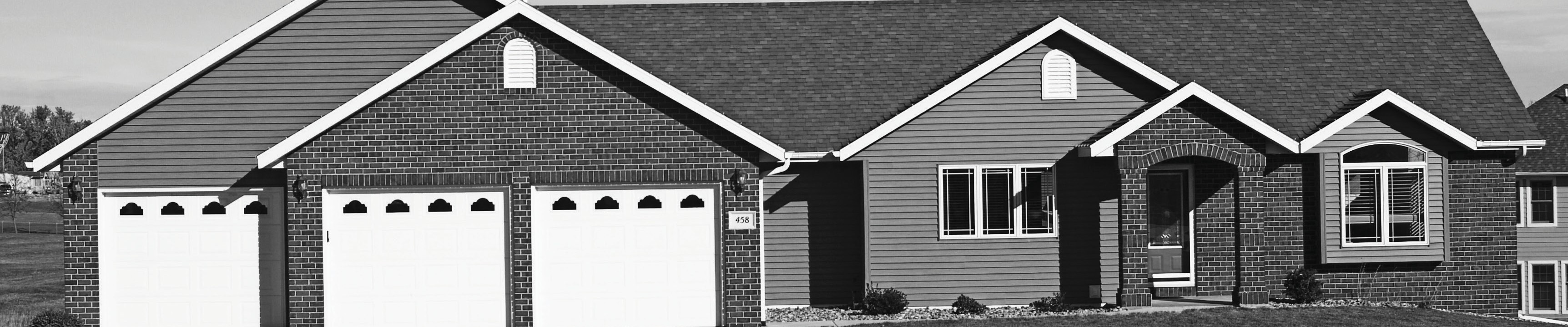 BIG DECORATING IDEAS FOR SMALL SPACES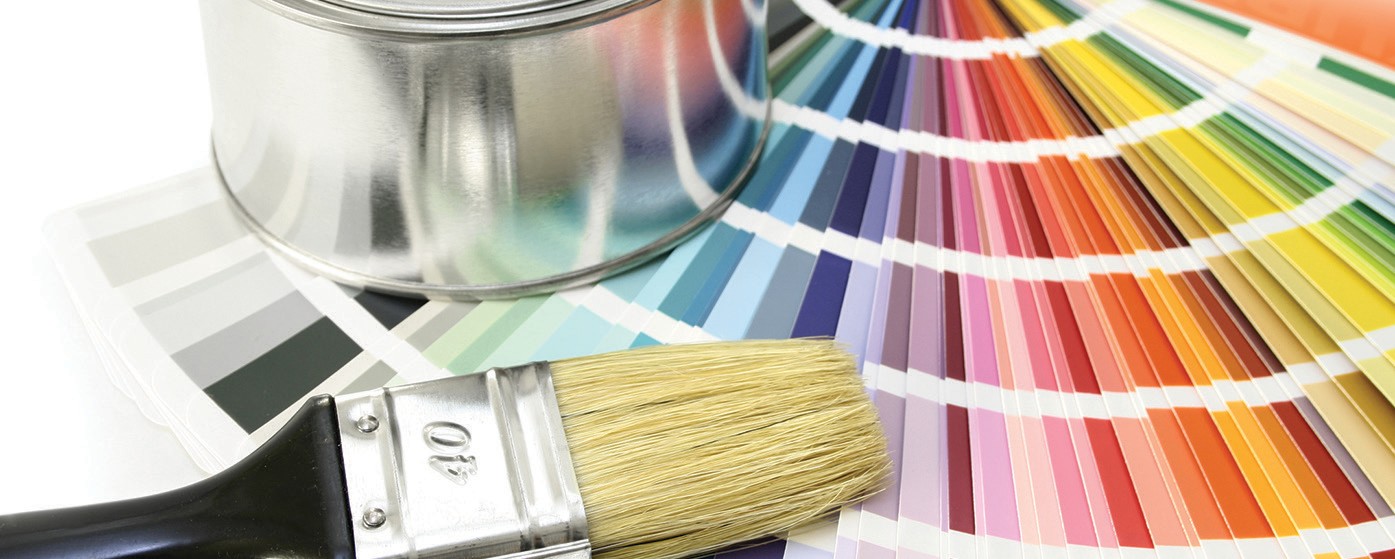 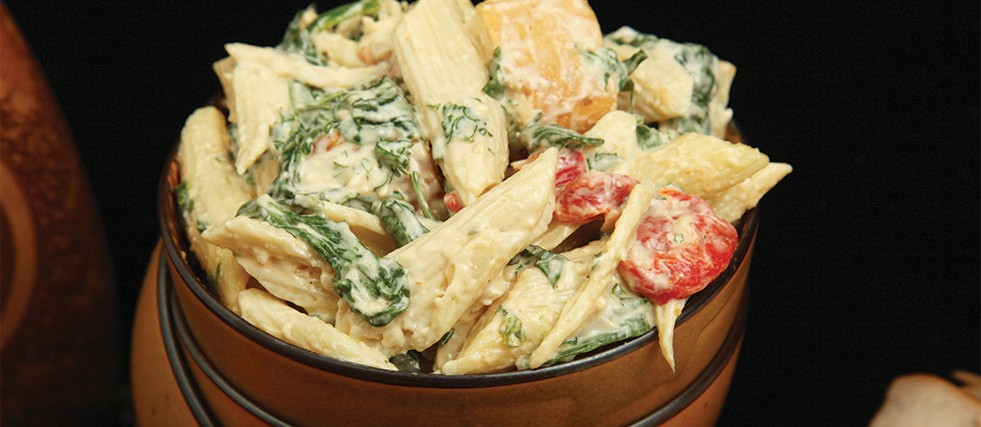 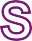 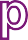 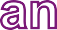 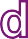 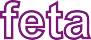 Paint and decorate in light and cool or neutral colors. Light blues, greens and neutrals make a space appear larger. Try for similar cool and neutral tones on walls, curtains and furniture.Add a mirror to reflect light. Hang a mirror vertically if you want the wall to appear taller, or horizontally if you want the wall to appear wider.Use a striped area rug to trick the eye. Your eye will expand the room in the direction of the stripes.Use furniture with a light visual weight. A glass coffee table or end table take up less visual space, and makes the room appear larger. Aim for furniture with clean, straight lines rather than bulky arms and legs.Use furniture wisely. If you’re in love with a bigger piece of furniture, make that one heavy piece the focal point. Make sure accessories and other furniture in the room are subtle and pair well with your focal point.Install floating shelves. Floating shelves give you storage space, without the heavy footprint of a bookcase.Cut the clutter. Move collections to a different room, or try rotating in seasonal accents to change up the look every few months.Watch your ceilings. For low ceilings, avoid tall furniture that will draw attention to it. For high ceilings, decorate vertically to draw your eye upwards.Ready to upgrade to a bigger space? Give me a call for an appointment today!